INFORMAÇÕES DO EVENTOSOLICITAÇÕESHOSPEDAGEM* considere a quantidade de estudantes envolvidos na viagem.TRANSPORTEINDIQUE A ORDEM DE PRIORIDADE NA SUA SOLICITAÇÃOUtilize a numeração de 1 a 5 para indicar a ordem de prioridade em sua solicitação, considerando que o número 1 é o mais prioritário e o número 5 o de menor prioridade.  () Alimentação() Hospedagem() Passagem () Inscrição  () Infraestrutura e/ou material de divulgaçãoLocal: ____________________________.Data: _______/_____/_________. __________________________________Assinatura do/a responsável pelas cotaçõesNome do evento: Período do evento (incluindo deslocamento):  Hospedagem           Infraestrutura e/ou Material de Divulgação                                        Alimentação (*valor fixo) Inscrição no evento Passagem   Empresa consultada nº 1Preço médio por pessoa (diária)Preço total da solicitação*R$  Informações adicionais da empresa consultada: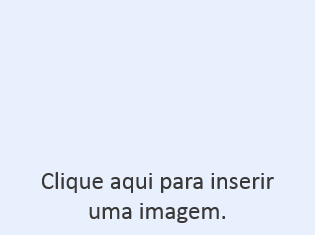 Informações adicionais da empresa consultada:Informações adicionais da empresa consultada:Empresa consultada nº 2Preço médio por pessoa (diária)Preço total da solicitação*R$  Informações adicionais da empresa consultada:Informações adicionais da empresa consultada:Informações adicionais da empresa consultada:Empresa consultada nº 3Preço médio por pessoa (diária)Preço total da solicitação*R$  Informações adicionais da empresa consultada:Informações adicionais da empresa consultada:Informações adicionais da empresa consultada:Empresa consultada nº 1Cidade de origem Cidade de destino Valor de idaValor da voltaTotal R$R$R$Empresa consultada nº 2Cidade de origem Cidade de destino Valor de idaValor da voltaTotal R$R$R$Empresa consultada nº 3Cidade de origem Cidade de destino Valor de idaValor da voltaTotal R$R$R$